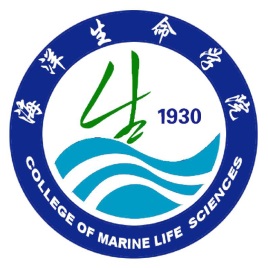 2016诚信主题教育班会总结（     年    月    日 ）活动时间：活动地点：活动名称：活动主持：活动流程及内容：签  名（班长）：        班会现场图片：诚信承诺书我承诺：    我所上交的个人家庭经济材料真实可信，在困难生认定过程中没有出现“有意夸大、瞒报、谎报家庭经济困难情况”等问题，如有期满愿受学校、学院的处理。承诺人（本人签名）：                                        日期：诚信承诺书我承诺：    我所上交的个人家庭经济材料真实可信，在困难生认定过程中没有出现“有意夸大、瞒报、谎报家庭经济困难情况”等问题，如有期满愿受学校、学院的处理。承诺人（本人签名）：                                        日期：